.Count in: 40 (approx 27 secs)(SEC 1) DOROTHY STEP RIGHT DIAGONAL, DOROTHY STEPS LEFT DIAGONAL WITH ½ TURN RIGHT, DOROTHY STEP RIGHT, DIAGONAL WITH 1/4 TURN RIGHT, STEP LEFT TO LEFT SIDE, ROCK STEP(SEC 2) SIDE STEP RIGHT, BEHIND, SIDE, CROSS, TOUCH FULL MONTEREY TURN RIGHT, LEFT HEEL JACK(SEC 3) KICK & ROCKS, ROCKING CHAIR, FULL TURN(SEC 4) 2 FUNKY SHUFFLES BACK RIGHT & LEFT, LEFT COASTER STEP, JUMP FWD RIGHT LEFT, HOLD(SEC 5) JUMP FWD & BACK & FWD & FWD, MASHED POTATO STEPS BACK, SWIVET(SEC 6) HITCH & HEEL & STEP ½ TURN, HITCH & HEEL & STEP ¼ TURN TWIST HEELS OUT & IN(SEC 7) APPLEJACKS SINGLE, SINGLE, DOUBLE, REPEAT(SEC 8) ROCK & CROSS X 2, 4 WALKS MAKING ¾ TURN LEFT CLAPTAG (16 COUNTS) ON WALL 5, AFTER SEC 4 (FACING 9 O’CLOCK)STEP FWD RIGHT, HOLD, ½ PIVOT TURN, HOLD, REPEATMAKE ¼ TURN RIGHT ON RIGHT, HOLD, ½ TURN LEFT, HOLD, FWD RIGHT, HOLD, ½ TURN LEFT, FULL TURNThen Restart The Dance From The BeginningFINISH: On the last wall you start Section 8 facing the front wall. For counts 5-8 of this section, walk all the way round until you are facing the front wall again.Overnight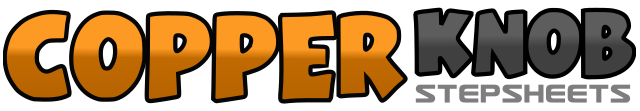 .......Count:64Wall:4Level:Advanced - Country.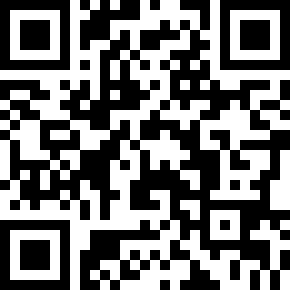 Choreographer:Rob Fowler (ES) - April 2013Rob Fowler (ES) - April 2013Rob Fowler (ES) - April 2013Rob Fowler (ES) - April 2013Rob Fowler (ES) - April 2013.Music:Overnight by Zac BrownOvernight by Zac BrownOvernight by Zac BrownOvernight by Zac BrownOvernight by Zac Brown........1-2&Long step diagonally fwd right, step left behind right, small step fwd right3-4&Long step diagonally fwd left, step right behind left making ¼ turn right, make ¼ turn right stepping left next to right5-6&Long step diagonally fwd right, step left behind right, make ¼ turn right crossing right over left7-8&Long step left to left side, rock back right, recover on to left (9 o’clock)1,2&3Step right to right side, cross left behind right, step right to right side, cross left over right4-6Touch right to right side, make full turn right stepping right next to left, touch left to left side7&8Cross left over right, step right to right side, touch left heel diagonally left (9 o’clock)&1&2&Step left next to right, kick right fwd, step fwd right, rock left to left side, recover on to right3&4&Kick left fwd, step fwd left, rock right to right side, recover on to left5&6&Rock fwd right, recover back left, rock back right, recover fwd left7&8Step fwd right, make ½ turn left, make another ½ turn left stepping back right (9 o’clock)1&2Step back left, step right next to left, step back left (bouncing slightly)3&4Step back right, step left next to right, step back right (bouncing slightly)5&6Step back left, step right next to left, step fwd left&7-8Jump fwd right, step left out to left side, hold&1&2Jump fwd right, step left out to left side, jump back right, step left out to left side&3&4Jump fwd right, step left out to left side, jump fwd right, step left out to left side5&Cross right behind left both heels in, step left to left side both heels out6&Cross left behind right both heels in, step right to right side both heels out7&8Cross right behind left, twist right toe right left heel left, recover(weight on left)1&2&Hitch right knee, step right next to left, touch left heel fwd, step left next to right3-4Step fwd right, make ½ turn left5&6&Hitch right knee, step right next to left, touch left heel fwd, step left next to right7&8Step fwd right, make ¼ turn left twisting heels right, twist left heel left (12 o’clock)1&2&Twist left toe to left right heel to left, recover, twist right toe to right left heel to right, recover3&4&Twist left toe to left right heel to left, recover, twist left toe to left right heel to left, recover5&6&Twist right toe to right left heel to right, recover, twist left toe to left right heel to left, recover7&8&Twist right toe to right left heel to right, recover, twist right toe to right left heel to right, recover (weight on left)1&2Rock right over left, recover on to left, step right to right side3&4Rock left over right, recover on to right, step left to left side5-6Make ¼ turn left step fwd right, make ¼ turn left step fwd left7-8Make ¼ turn left step fwd right, step left next to right and clap1-4Step fwd right click fingers, hold, make ½ turn left click fingers, hold5-8Step fwd right click fingers, hold, make ½ turn left click fingers, hold1-4Make ¼ turn right stepping fwd right, hold, make ½ turn left click fingers, hold5-8Step fwd right click fingers, hold, make ½ turn left click fingers, full turn left on left foot